 В соответствии с Федеральным законом от 06 октября 2003 г. № 131-ФЗ «Об общих принципах организации местного самоуправления в Российской Федерации», частью 6 статьи 95 Федерального закона от 05 апреля 2013 г. 
№ 44-ФЗ «О контрактной системе в сфере закупок товаров, работ, услуг, 
для обеспечения государственных и муниципальных нужд», пунктом 1.15 перечня функциональных и территориальных органов администрации Пермского муниципального округа, осуществляющих функции и полномочия учредителей соответствующих учреждений, предприятий и организаций от  имени администрации Пермского муниципального округа Пермского края, утвержденного постановлением администрации Пермского муниципального округа Пермского края от 11 января 2023 г. № СЭД-2023-299-01-01-05.С-4, Уставом муниципального казенного учреждения «Бершеть-Сервис», утвержденным постановлением администрации Бершетского сельского поселения Пермского муниципального района Пермского края от 21 января 2019 г. № 2: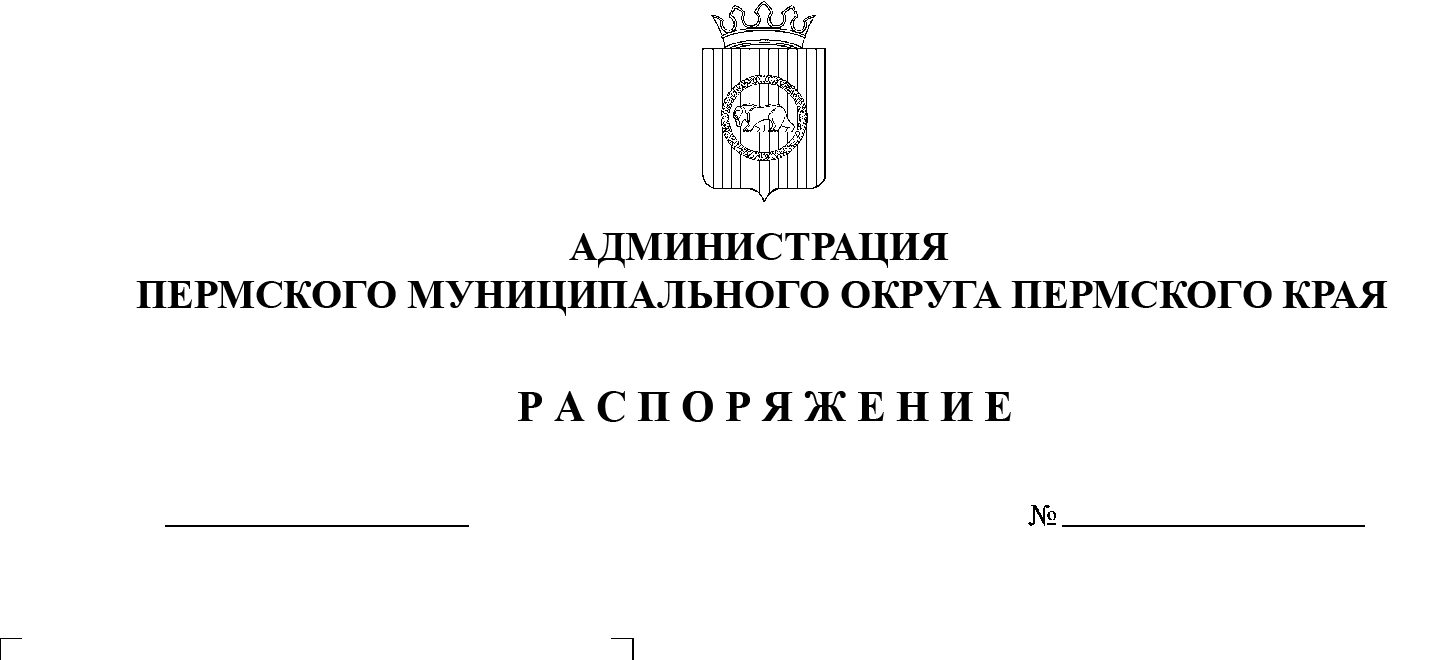 Определить администрацию Пермского муниципального округа Пермского края в лице Юговского территориального управления администрации Пермского муниципального округа Пермского края, от имени которого выступает муниципальное казенное учреждение «Бершеть-Сервис», новым заказчиком в отношении муниципального контракта от 16 декабря 2022    г. № 0856600011422000002 «Выполнение работ по содержанию автомобильных дорог общего пользования местного значения».  Муниципальному казенному учреждению «Жилищно-коммунальное хозяйство Лобановского сельского поселения» и муниципальному казенному учреждению «Бершеть-Сервис» провести организационные мероприятия по    перерегистрации муниципального контракта, указанного в пункте 1 настоящего распоряжения.Опубликовать (обнародовать) настоящее распоряжение в бюллетене муниципального образования «Пермский муниципальный округ» и разместить на официальном сайте Пермского муниципального округа в информационно-телекоммуникационной сети Интернет (www.permraion.ru).Настоящее распоряжение вступает в силу со дня его подписания и распространяется на правоотношения, возникшие с 01 января 2023 г.5.   Контроль за исполнением настоящего распоряжения возложить на   первого заместителя главы администрации Пермского муниципального округа Пермского края Варушкина И.А.Глава муниципального округа                                                               В.Ю. Цветов 